Seit über 20 Jahren engagiert sich das christliche Kinder- und Jugendwerk „Die Arche“, zum Teil in Pionierarbeit gegen Kinderarmut und setzt sich für benachteiligte Kinder und Eltern ein. Jeden Tag nutzen bis zu 4000 Kinder und Jugendliche die kostenlosen Angebote. Neben einem warmen Mittagessen, Hausaufgabenhilfe, Sport-, Spiel- und musikalischen Aktionen liegt der Schwerpunkt der präventiven Arbeit aber auf Beziehung und Liebe, dem Schlüssel zum Herzen jedes Menschen. Die Arche ist für die Besucher ein Ort der Hilfe, Unterstützung, Förderung, aber viel mehr noch eine erweiterte Familie, die Nächstenliebe ganz praktisch werden lässt. Mittlerweile gibt es mehr als 27 Archen in Deutschland, zwei in der Schweiz und eine in Polen. In Herne gibt es nun seit Januar 2018 die 1. Arche im Ruhrgebiet.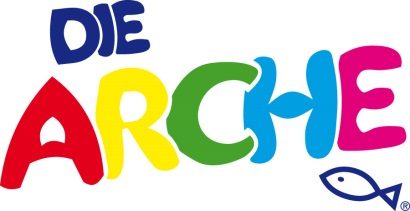 Zur Unterstützung unseres Teams bieten wir für unseren neuen Standort in Herne ab sofort einPraktikum im Kinderbereich (m/w/d)Wir sind eine Einrichtung, die sich im Aufbau befindet und von Jahr zu Jahr mit der Zielgruppe wächst. Unsere Einrichtung befindet sich mitten im Brennpunkt und wir lieben es hier zu sein!Hast du Freude daran, dich in Kinder zu investieren und einen Unterschied im Kampf gegen die Kinderarmut zu machen? Die Angebote der offenen Kinderarbeit der „Arche“ in Herne richten sich vor allem an Kinder, der 1. bis 8. Klasse. Durch ein vielseitig ausgerichtetes Angebotsspektrum fördern wir auf ganzheitliche Weise die Entwicklungschancen insbesondere von Kindern und Jugendlichen aus dem Brennpunkt. Zu den Angeboten der Arche gehören Hausgabenbetreuung, Spiel- und Bastelangebote, Workshops, gemeinsames Abendessen, Ferienprogramme, Ausflüge, individuelle Beratung, Elternfrühstücke, Familienangebote, Schulprojekte etc. Unsere Öffnungszeiten sind montags, dienstags, donnerstags und freitags von 13.00 bis 17.00 Uhr. Mittwochs ist die Arche in der benachbarten Grundschule in den Flüchtlingsklassen von 10.45-14.00 Uhr aktiv und bietet dort ein buntes Programm für zugewanderte Kinder an.Donnerstags findet für die älteren Mädchen der GIRLS Club von 17.00- 18.30Uhr statt.Ein weiterer Ausbau der Öffnungszeiten ist geplant.Dein ProfilBegeisterung für die Beziehungsarbeit mit Kindern und Jugendlichen aus sozial benachteiligten Familien und ein Interesse an anderen KulturenKreativität & Freude an der Mitgestaltung verschiedenster Freizeitangebote im offenen BereichFlexibilität, Teamfähigkeit und BelastbarkeitAktive Mithilfe (es gibt immer was zu tun, vorzubereiten etc.)Identifikation mit unserer Arbeit/Vermittlung christlicher WerteMindesteinsatzdauer: idealerweise von 3 Monaten Mindestalter: 18 Jahre (Ausnahmen bei besonderer persönlicher Eignung)Unser Angebotein vielseitiges & herausforderndes Praktikum mit wachsender Eigenverantwortung & Gestaltungsmöglichkeiten unter fachlicher Anleitungdie Einbindung in ein motiviertes und wertschätzendes Team (Team- und Fallbesprechungen, Planung von Angeboten & Veranstaltungen)Unterstützung bei der Suche, Vorbereitung und Durchführung eines eigenen ProjektsWenn Du Zeit und Lust hast, unser Team zu unterstützen, freuen wir uns auf Deine Bewerbung!Ines Lork: +49 (172) 23 88 531 oder +49 (2325) 5877480E-Mail i.lork@kinderprojekt-arche.de (E-Mail Anhänge bitte ausschließlich im pdf. Format) Wir freuen uns auf Dich!„DIE ARCHE“ Kinderstiftung Christliches Kinder- und JugendwerkEmscherstraße 96, 44649 Herne ; www.kinderprojekt-arche.de 